                       Resume                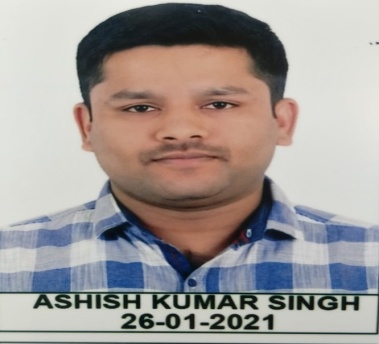 Name-   Ashish kumar singhFather’s Name –kalyan singh	Dob- 22/08/1994Gender –male                                                                               Contact  No-8516873655                      9424323252Email ID- gaharwarashish22@gmail.comCommunicatin skills-hindi ,EnglishObjective-seekingh opportunity to use my knowledge and talent to educate for public admistrator of  future.Professional efficiency-A passion  about teaching felid with a great teaching aptitude.Thorough knowledge of the subjects to be taught and its backgroubd .Effective classroome manangemant. Educatinal qualification-Other achivments-C certificate in national social service(NSS)Apair in MPPSC  mains of 2017 ,2018,and also 2019Have 160 marks in MPPSC  pre 2019  alsoDeclaration- I hereby declare that all the details  fumished above are true  to the best  of my knowledge .              Date……                                                                                                                                 signatureExam passed courceUniversity/schoolYear% marksGraduation BSc(geology)B U Bhopal 201567.8%12thPCMMP board 201282%10thAll aproriate subjects MP board 201090.5%PGDCAPGMCN Uneversity bhopal201770.4%